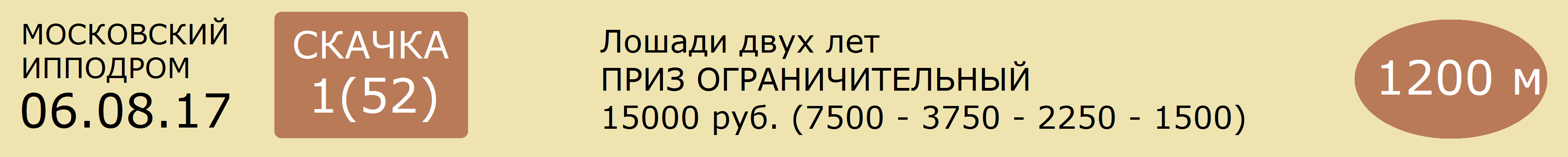 1  ЭФИТАНА - сер.коб. (Джайн Тапатино /Giant Tapatino/ - Эфета) рожд.: ОАО «Волгоградский к-з», вл. ОАО «Волгоградский к-з»1.20,2(1200-4)2017: 1=0-0-0-1Жокей 2 категории У.Р.КОЖОМЖАРОВ   55.0 кг.Мастер-тренер Н.А. Ищенко2  ДОСТОЕВСКИЙ - рыж.жер. (Статик Мемори /Static Memory/ - Душечка)рожд.: В.В.Попова, вл. С.Л.Чуев1.16,4(1200-5)2017: 1=0-0-0-0Жокей 1 категории А.С. КОЗЛОВ     55.5 кг.Тренер Л.В. Цуканова3  АБРИСА - рыж.коб. (Статик Мемори /Static Memory/ - Аконита) рожд.: ОАО к-з «Восход», вл. ОАО к-з «Восход»Жокей 2 категории В.В.ПАЛЬНИКОВ     55.0 кг.Мастер-тренер И.Г. Петрий4  ФЕРНАНДЕС - рыж.жер. (Статик Мемори /Static Memory/ - Амурия) рожд.: ОАО к-з «Восход», вл. М.Н.Насибов1.17,3(1200-6)2017: 1=0-0-0-0Жокей 1 категории М.В.БЕЛОВ     55.5 кг.Мастер-тренер И.Г. Петрий5  ЛИВЕРПУЛЬ - гн.жер. (Мономах /Monomakh/ - Леди Лексингтон /Lady Lexington/) рожд.: к-з «Донской», вл. к-з «Донской»1.14,1(1200-4)2017: 1=0-0-0-1 (9000 руб.)Мастер-жокей М.А.РАХМАТУЛЛИН     57.0 кг.Мастер-тренер А.И. Чугуевец6  ЭМБРИОЛОГИЯ - рыж.коб. (Бор - Эдиссия) рожд.: ОАО к-з «Восход», вл. ОАО к-з «Восход»Скачет Е.В.ТАРАНЕНКО     53.0 кг.Мастер-тренер И.Г. Петрий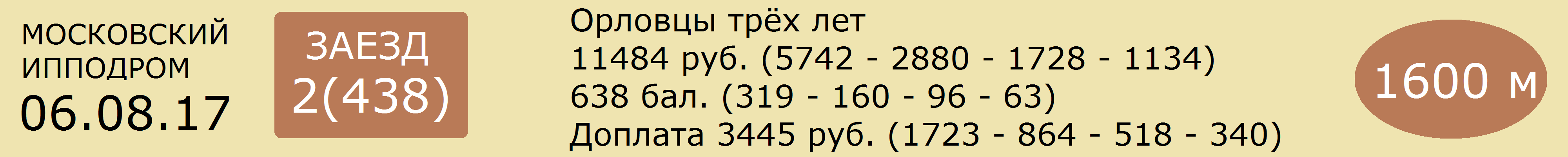 1  БУЛЬВАР  40 - рыж.в сед.жер. (Вымпел - Бражница)      М.В.Воробьевой (р.у А.А.Казакова)      2.29,2      [365дн. 2: 0 0 0 0]     25 т/о  2к С.Д.ГАВРИЛОВ  [365дн. 82: 2 5 12]29.07.17  415  2.29,2(9)           С.Д.Гаврилов             Психология 2.10,7 - Могучий - Бравурная01.07.17  335  2.46,2(9)л.сб.  С.Д.Гаврилов             Бриг 2.16,6 - Кровинушка - Дудинка18.06.17  298  2.33,3(5)кв.      С.Д.Гаврилов______________________________________________________________________________________2  РАШИД  4.2  сер.жер. (Шквал - Радужная)      О.А.Зубковой (р.в Запорожском к-з)      2.18,7      [365дн. 7: 0 0 1 0]     2 т/о   Мн Р.А.ГАБДРАШИТОВ  [365дн. 141: 45 26 18]23.07.17  405  2.21,0(9)           Р.А.Габдрашитов       Глубинка 2.14,7 - Дудинка - Крокус08.07.17  357  2.32,9(10)          Р.А.Габдрашитов       Глубинка 2.18,3 - Белужник - Соболь25.06.17  330  2.27,3(10)          Р.А.Габдрашитов       Оружейница 2.11,2 - Боруссия - Калуга21.05.17  243  2.18,7(3)           Р.А.Габдрашитов       Созерцатель 2.18,5 - Барышня - Рашид13.05.17  225  2.26,6(6)           Р.А.Габдрашитов       Оренбург 2.16,0 - Психология - Бриг______________________________________________________________________________________3  ЛАЗУРНАЯ  9  сер.коб. (Задор - Летняя Жара)      А.А.Казакова(в аренде у ООО "ИНТЕРВАЛ")      2.22,6      [365дн. 16: 0 2 1 0]    14 т/о  2к Е.Н.ЛОГВИНА  [365дн. 49: 5 6 2]29.07.17  415  2.23,6(8)           Е.Н.Логвина               Психология 2.10,7 - Могучий - Бравурная01.07.17  335  2.23,9(6)           Е.Н.Логвина               Бриг 2.16,6 - Кровинушка - Дудинка17.06.17  295  2.23,1(7)           Е.Н.Логвина               Психология 2.14,6 - Беретта - Кровинушка28.05.17  263  2.31,5(12)          М.П.Тюргашкин           Жизнелюб 2.12,6 - Курс - Психология07.05.17  218  2.28,4(6)           М.П.Тюргашкин           Барнаул 2.17,2 - Глубинка - Дудинка______________________________________________________________________________________4  ПРЫЖОК  12  кр.-сер.жер. (Жгучий - Просека)      Чесменского к-з(в аренде у В.А.Шеховцова)      2.20,1      [365дн. 18: 0 0 2 5]    31 т/о  1к В.А.ШЕХОВЦОВ  [365дн. 169: 11 17 20]23.07.17  405  2.27,2(11)          В.А.Шеховцов             Глубинка 2.14,7 - Дудинка - Крокус08.07.17  357  2.29,9(9)           В.А.Шеховцов             Глубинка 2.18,3 - Белужник - Соболь01.07.17  335  2.21,5(4)           В.А.Шеховцов             Бриг 2.16,6 - Кровинушка - Дудинка17.06.17  295  2.29,0(8)           В.А.Шеховцов             Психология 2.14,6 - Беретта - Кровинушка28.05.17  263  2.21,1(9)           В.А.Шеховцов             Жизнелюб 2.12,6 - Курс - Психология______________________________________________________________________________________5  БЕРЕТТА  3.4  сер.коб. (Бересклет - Белоснежка)      Н.В.Строй (р.в ОАО "Московский конный завод №1")      2.15,8      [365дн. 9: 0 1 1 2]     4 т/о   3к С.В.ЕРМИЧЕВА  [365дн. 17: 0 2 1]23.07.17  405  2.18,6(4)           А.В.Попов                   Глубинка 2.14,7 - Дудинка - Крокус01.07.17  335  2.24,8(7)           А.В.Попов                   Бриг 2.16,6 - Кровинушка - Дудинка17.06.17  295  2.15,8(2)           А.В.Попов                   Психология 2.14,6 - Беретта - Кровинушка28.05.17  263  2.19,7(6)           А.В.Попов                   Жизнелюб 2.12,6 - Курс - Психология07.05.17  218  2.22,5(4)           А.В.Попов                   Барнаул 2.17,2 - Глубинка - Дудинка______________________________________________________________________________________6  БАРАБАНЩИК  3.25  сер.жер. (Бересклет - Баррикада)      ОАО "Акрон" (в аренде у В.М.Пупко) (р.в Московском кз)      2.19,2      [365дн. 12: 2 1 0 0]    28 т/о  Мн И.В.КОЛОМЕЕЦ  [365дн. 97: 13 14 10]23.07.17  405  2.19,2(5)           И.В.Коломеец             Глубинка 2.14,7 - Дудинка - Крокус09.07.17  366  снят13.05.17  219  2.20,4(5)кв.      И.В.Коломеец22.01.17  25    2.21,6(2)           И.В.Коломеец             Песенник 2.21,4 - Барабанщик - Крокус25.12.16  783  2.23,5(6)           И.В.Коломеец             Медальон 2.16,6 - Рамка - Пластика______________________________________________________________________________________7  БИРЮЗОВАЯ  3.75  т.-сер.коб. (Бересклет - Бирюза)      ОАО "Московский конный завод №1"      2.19,4      [365дн. 15: 1 1 1 3]    6 т/о   2к А.Е.ОЛЬХОВСКИЙ  [365дн. 42: 4 4 8]08.07.17  357  2.22,8(5)           Ю.Ю.Дробышевская     Глубинка 2.18,3 - Белужник - Соболь25.06.17  330  2.20,8(7)           Ю.Ю.Дробышевская     Оружейница 2.11,2 - Боруссия - Калуга13.05.17  224  2.20,0(5)           Ю.Ю.Дробышевская     Барышня 2.17,3 - Картахена - Кукла01.05.17  200  2.19,4(3)           Ю.Ю.Дробышевская     Курс 2.14,4 - Оренбург - Бирюзовая16.04.17  167  2.21,4(4)           Ю.Ю.Дробышевская     Бриана 2.16,3 - Барнаул - Либерец______________________________________________________________________________________Прогноз сайта ОБегахФавориты: 5, 6 - 7 (№) Лошадь - Вероятность победы (%)5  БЕРЕТТА - 23%,6  БАРАБАНЩИК - 23%,7  БИРЮЗОВАЯ - 20%,2  РАШИД - 18%,3  ЛАЗУРНАЯ - 8%,4  ПРЫЖОК - 6%,1  БУЛЬВАР - 2%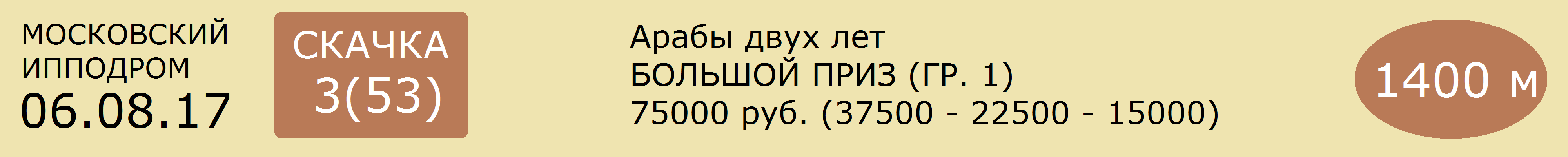 1  БАЛТИК КУИН - рыж.коб. (Кармель де Фауст /Karmel de Faust/ - Балтия)рожд.: ИП В.П.Бухтояров, вл. ИП В.П.Бухтояров1.08,4(1000-1) 1.24,0(1200-1)2017: 2=2-0-0-0 (87500 руб.)Мастер-жокей Д.Д.СУХАНОВ    55.0 кг.Мастер-тренер Е.С.Неумывакин2  МАНТРА /MANTRA/ - гн.коб. (Но Рик Яль Мори /No Risk Al Maury/ - Мадон дю Пибуль /Madon de Piboul/) рожд.: Франция, вл. ИП В.П.БухтояровМастер-жокей Д.Т. АВИДЗБА      55.0 кг.Мастер-тренер Е.С.Неумывакин3  КЛАДЕНЕЦ ТЕРСК - сер.жер. (Дубай Херос /Dubai Heros/ - Кангера) рожд.: ЗАО «Терский ПКЗ №169", вл. Э.И.Мордухович, В.А.Вартанов1.24,2(1200-3)2017: 1=0-0-1-0 (19250 руб.)Мастер-жокей А.А. АЛЬБЕРДИЕВ    57.0 кг.Мастер-тренер А.Х. Деров4  ТАБР - рыж.жер. (Бенедикк /Benedick/ - Тайга) рожд.: ООО к-з «Самоволов», вл. Л.В.Жарина, М.С.Жарина1.09,0(1000-3) 1.24,0(1200-2)2017: 2=0-1-1-0 (39750 руб.)Жокей 1 категории М.В.БЕЛОВ     57.0 кг.Мастер-тренер Е.С.Неумывакин5  РОЙАЛ БЛЭД - гн.жер. (Бенедикк /Benedick/ - Вольница) рожд.: ИП В.П.Бухтояров, вл. ИП В.П.Бухтояров1.10,1(1000-4) 1.24,9(1200-4)2017: 2=0-0-0-2 (13500 руб.)Жокей 2 категории У.Р.КОЖОМЖАРОВ      57.0 кг.Мастер-тренер Е.С.Неумывакин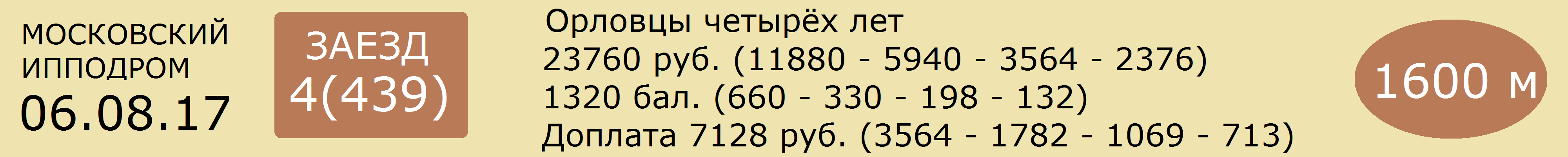 1  ИРБИТ  75  гн.жер. (Барин - Импала)      ООО "Алтайский конный завод"      2.11,2      [365дн. 12: 0 0 1 3]    23 т/о  2к О.А.ХОЛИНА  [365дн. 25: 0 0 1]22.07.17  395  2.11,2(5)           О.А.Холина                 Парча 2.07,8 - Полонез - Припевка09.07.17  375  2.16,8(3)           О.А.Холина                 Компаньон 2.14,5 - Кабул - Ирбит21.05.17  245  2.22,9(5)           О.А.Холина                 Культ 2.09,8 - Жифорс - Гейша07.05.17  207  2.14,2(6)           О.А.Холина                 Культ 2.12,2 - Любор - Бодрый23.04.17  179  2.14,2(6).          О.А.Холина                 Арт 2.12,6 - Кабул - Любор______________________________________________________________________________________2  ПОЛОНЕЗ  7  гн.жер.. (Логотип - Побудка)      Г.В.Неясова (р.в ООО "Пермский племенной конный завод №9")      2.08,2      [365дн. 10: 0 3 3 1]    5 т/о   Мн Л.В.ТАНИШИНА  [365дн. 83: 13 22 10]22.07.17  395  2.08,2(2)           Л.В.Танишина             Парча 2.07,8 - Полонез - Припевка23.04.17  179  2.14,2(5)           Л.В.Танишина             Арт 2.12,6 - Кабул - Любор09.04.17  153  2.14,5(3)           Л.В.Танишина             Фламандец 2.12,7 - Арт - Полонез19.03.17  111  2.17,5(2)           Л.В.Танишина             Гардина 2.16,8 - Полонез - Франт15.01.17  8      снят                                       ______________________________________________________________________________________3  АРТ  5  сер.жер. (Термин - Александрия)      Е.Е.Фартусова (р.у Т.К.Бычковой)      2.07,1      [365дн. 20: 2 1 2 3]    33 т/о  Мн А.Н.ГОСЬКОВ  [365дн. 29: 2 1 3]23.07.17  404  2.09,2(6)           А.Н.Госьков               Урал 2.07,0 - Карт Бланш - Бивень08.07.17  359  2.15,9(4)           А.Н.Госьков               Кипарис 2.14,5 - Культ - Фламандец25.06.17  327  2.07,1(3)           А.Н.Госьков               Карт Бланш  Монгол 2.06,5 - Арт03.06.17  281  2.07,6(1)           А.Н.Госьков               Арт 2.07,6 - Бесподобная - Канцлер27.05.17  260  2.08,5(3)           А.Н.Госьков               Бивень 2.07,8 - Парча - Арт______________________________________________________________________________________4  ПРИПЕВКА  7  сер.коб. (Канзас - Прибыль)      С.Е.Иродова (р.в ЗАО "Уралагротехсервис")      2.08,4      [365дн. 10: 0 2 1 4]    23 т/о  Мн В.В.СУЧКОВ  [365дн. 102: 10 12 19]22.07.17  395  2.08,4(3)           В.В.Сучков                 Парча 2.07,8 - Полонез - Припевка09.07.17  369  3.23,5(2)           В.В.Сучков                 Парча 3.22,0 - Припевка - Карамбола18.06.17  304  2.11,1(4)           В.В.Сучков                 Кипарис 2.09,6 - Полкан - Культ04.06.17  284  2.09,2(4)           О.А.Холина                 Фламандец 2.07,6 - Урал - Кипарис14.05.17  235  2.10,2(9)           В.В.Сучков                 Монгол 2.05,0 - Карт Бланш - Фламандец______________________________________________________________________________________5  ПОЛКАН  4.7  вор.жер. (Ковчег - Пальмира)      ОАО "Хреновской конный завод"      2.07,7      [365дн. 19: 4 3 4 1]    21 т/о   3к В.Г.ФОМИН  [365дн. 10: 1 1 0]23.07.17  404  2.08,2(5)           В.Г.Фомин                   Урал 2.07,0 - Карт Бланш - Бивень15.07.17  381  2.10,0(5)пр.      В.Г.Фомин                   Крикет 2.06,7 - Монгол - Кимберлит08.07.17  359  2.16,0(5)           В.Г.Фомин                   Кипарис 2.14,5 - Культ - Фламандец24.06.17  320  2.07,7(1)           В.Г.Фомин                   Полкан 2.07,7 - Кипарис - Бесподобная18.06.17  304  2.10,0(2)           В.Г.Фомин                   Кипарис 2.09,6 - Полкан - Культ______________________________________________________________________________________6  ПАРЧА  2  кр-сер.коб. (Пепел - Патока)      ОАО "Хреновской конный завод"	      2.07,4 Тамбов [365дн. 23: 9 5 1 5]    12 т/о  2к Д.О.ОСИПОВ  [365дн. 37: 9 5 1]22.07.17  395  2.07,8(1)           Д.О.Осипов                 Парча 2.07,8 - Полонез - Припевка09.07.17  369  3.22,0(1)           Д.О.Осипов                 Парча 3.22,0 - Припевка - Карамбола25.06.17  327  2.09,7(7)           Д.О.Осипов                 Карт Бланш  Монгол 2.06,5 - Арт27.05.17  260  2.08,4(2)           Д.О.Осипов                 Бивень 2.07,8 - Парча - Арт07.05.17  208  2.09,7(1)           Д.О.Осипов                 Парча 2.09,7 - Карамбола - Отличница______________________________________________________________________________________7  ОТЛИЧНИЦА  8  сер.коб. (Ликвидатор - Октава)      С.Т.Куроптева (р.в ОАО "Конезавод "Новотомниково")      2.07,9      [365дн. 16: 6 2 3 1]    18 т/о  Мн Ю.В.ЧЕФРАНОВ  [365дн. 105: 19 17 22]09.07.17  369  3.24,5(4)           Ю.В.Чефранов             Парча 3.22,0 - Припевка - Карамбола24.06.17  320  2.10,4(5)           Ю.В.Чефранов             Полкан 2.07,7 - Кипарис - Бесподобная03.06.17  280  2.09,3(5)           Ю.В.Чефранов             Монгол 2.06,8 - Бивень - Культ07.05.17  208  2.10,2(3)           Ю.В.Чефранов             Парча 2.09,7 - Карамбола - Отличница23.04.17  183  2.14,9(3)           Ю.В.Чефранов             Парча 2.11,9 - Культ - Отличница______________________________________________________________________________________Прогноз сайта ОБегахФавориты: 6 - 5 - 3(№) Лошадь - Вероятность победы (%)6  ПАРЧА - 37%,5  ПОЛКАН - 16%,3  АРТ - 15%,2  ПОЛОНЕЗ - 11%,4  ПРИПЕВКА - 11%,7  ОТЛИЧНИЦА - 9%,1  ИРБИТ - 1%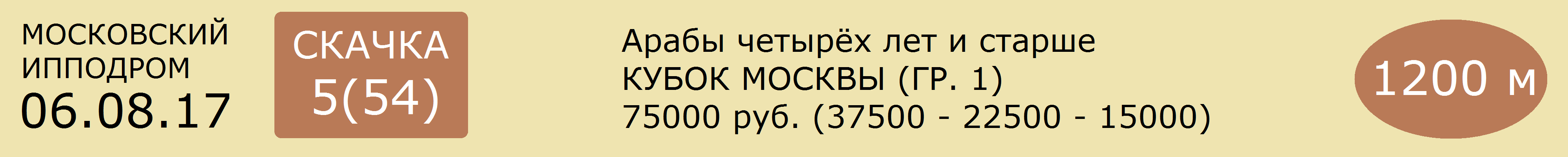 1  ЭВОТИЗ /AVONMOUTH/ - рыж., 2012 г. (Кэмбридж /Cambrydge/ - Анастасия /Anastasya/) рожд.: Франция, вл. Э.И.Мордухович, В.А.Вартанов2.50,7(2400-2) 1.50,5(1600-1) 2.48,8(2400-1)2015: 4=2-0-1-1 (1077500 руб.)2016: 6=4-2-0-0 (688000 руб.)2017: 4=3-1-0-0 (565000 руб.)Всего: 14=9-3-1-1 (2330500 руб.)Мастер-жокей А.А. АЛЬБЕРДИЕВ  60.0 кг.Мастер-тренер А.Х. Деров2  МАСКАТ /MASCATE/ - рыж., 2013 г. (Мунжиз /Munjiz/ - Майя /Mhaya/) рожд.: Франция, вл. Э.И.Мордухович, В.А.Вартанов2.50,6(2400-1) 1.50,5(1600-2) 2.48,9(2400-2)2016: 5=2-1-1-0 (1103800 руб.)2017: 4=1-3-0-0 (307000 руб.)Всего: 9=3-4-1-0 (1410800 руб.)Мастер-жокей М.А.РАХМАТУЛЛИН     60.0 кг.Мастер-тренер А.Х. Деров3  ДАЙМОНД СТОРМ - гн., 2013 г. (Такадор /Takador/ - Балтия) рожд.: ИП В.П.Бухтояров, вл. ИП В.П.Бухтояров1.54,9(1600-6)2015: 5=1-2-1-1 (181200 руб.)2016: 4=1-0-2-0 (58000 руб.)2017: 1=0-0-0-0Всего: 10=2-2-3-1 (239200 руб.)Жокей 1 категории М.В.БЕЛОВ      60.0 кг.Мастер-тренер Е.С.Неумывакин4  МАЛИНОВЫЙ ЗВОН - рыж., 2013 г. (Закбар /Zakbar/ - Минута Счастья)рожд.: А.А.Казаков, вл. М.Г.Томчина в аренде у ООО «Интервал»2.56,2(2400-4) 1.52,5(1600-5) 2.49,2(2400-3)2016: 9=5-2-0-1 (830290 руб.)2017: 3=0-0-1-1 (14000 руб.)Всего: 12=5-2-1-2 (844290 руб.)Скачет А.А.ЛЕВЧЕНКО     60.0 кг.Тренер Я.С.Логвин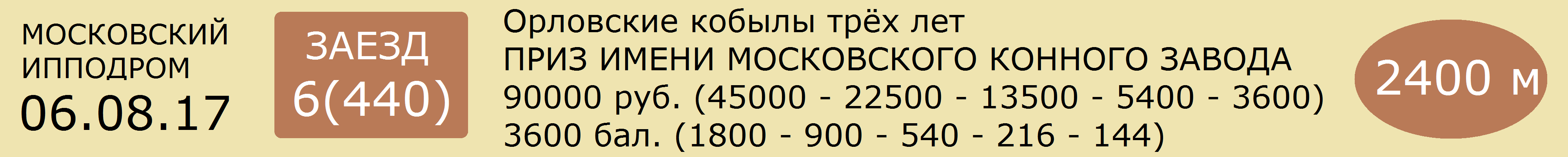 1  ПЛАСТИКА  3.75  сер.коб. (Куплет - Планка)      ИП С.В.Левитан (р.в Пермском кз)      2.08,8      [365дн. 15: 4 2 4 2]    12 т/о  Мн С.А.МАТВЕЕВ  [365дн. 87: 13 11 16]22.07.17  397  2.08,8(3)           С.А.Матвеев               Гепарин 2.07,8 - Золотая - Пластика09.07.17  370  2.19,9(8)           С.А.Матвеев               Пустыня 2.12,2 - Золотая - Рамка18.06.17  308  2.10,3(2)           С.А.Матвеев               Жизнелюб 2.10,0 - Пластика - Пальма27.05.17  256  2.11,8(1)           С.А.Матвеев               Пластика 2.11,8 - Калуга - Паутинка13.05.17  229  2.13,1(1)           С.А.Матвеев               Пластика 2.13,1 - Заграница - Калуга______________________________________________________________________________________2  БРИАНА  11  гн.коб. (Раунд - Богема)      И.И.Алексеева (р.в ОАО "Московский конный завод №1")      2.12,4      [365дн. 16: 4 0 3 0]    20 т/о  Мн А.П.ГРИШИН  [365дн. 66: 17 12 7]22.07.17  397  2.12,4(8)           А.П.Гришин                 Гепарин 2.07,8 - Золотая - Пластика08.07.17  357  2.23,8(7)           А.П.Гришин                 Глубинка 2.18,3 - Белужник - Соболь04.06.17  289  2.13,5(7)           А.П.Гришин                 Легионер 2.10,2 - Оружейница - Гепарин07.05.17  215  2.19,0(6)           А.П.Гришин                 Колизей 2.14,2 - Пустыня - Золотая16.04.17  167  2.16,3(1)           А.П.Гришин                 Бриана 2.16,3 - Барнаул - Либерец______________________________________________________________________________________3  РАМКА  5.4  сер.коб. (Мальпост - Рыбка)      В.Я.Панченко(в аренде у ООО "Поворот В.П.")      2.10,8      [365дн. 10: 2 3 2 1]    13 т/о  1к Ю.Н.ЛАРИН  [365дн. 70: 15 9 11]22.07.17  397  2.10,9(6)           Ю.Н.Ларин                   Гепарин 2.07,8 - Золотая - Пластика09.07.17  370  2.12,7(3)           Ю.Н.Ларин                   Пустыня 2.12,2 - Золотая - Рамка25.06.17  326  2.10,8(7)           Ю.Н.Ларин                   Гепарин 2.07-1 - Нальчик Легионер04.06.17  289  2.11,6(4)           Ю.Н.Ларин                   Легионер 2.10,2 - Оружейница - Гепарин07.05.17  203  2.13,4(3)кв.      Ю.Н.Ларин______________________________________________________________________________________4  ПУСТЫНЯ  15  св.-гн.коб. (Трафарет - Преграда)      Чесменского к-з(в аренде у И.Д.Михайловича)      2.11,6      [365дн. 15: 1 1 3 3]    7 т/о   1к И.Д.МИХАЙЛОВИЧ  [365дн. 120: 1 12 17]22.07.17  397  2.13,0(9)           И.Д.Михайлович         Гепарин 2.07,8 - Золотая - Пластика09.07.17  370  2.12,2(1)           И.Д.Михайлович         Пустыня 2.12,2 - Золотая - Рамка25.06.17  326  2.11,6(9)           И.Д.Михайлович         Гепарин 2.07-1 - Нальчик Легионер07.05.17  215  2.14,2(2)           И.Д.Михайлович         Колизей 2.14,2 - Пустыня - Золотая02.04.17  142  2.22,7(3)           И.Д.Михайлович         Калуга 2.21,5 - Крокус - Пустыня______________________________________________________________________________________5  ГЛУБИНКА  40  сер.коб. (Куплет - Голубка)      ООО "Кушумский конный завод"      2.14,7      [365дн. 15: 2 2 3 4]    17 т/о  Мн Н.А.ПЛЕССЕР  [365дн. 42: 4 5 7]23.07.17  405  2.14,7(1)           Н.А.Плессер               Глубинка 2.14,7 - Дудинка - Крокус08.07.17  357  2.18,3(1)           Н.А.Плессер               Глубинка 2.18,3 - Белужник - Соболь01.07.17  339  2.13,4(3)пр.      Ш.М.Шарипов               Жизнелюб 2.11,2 - Барнаул - Песенник18.06.17  310  2.14,7(4)           Н.А.Плессер               Оренбург 2.12,2 - Базилика - Барнаул03.06.17  276  2.18,1(6)           Н.А.Плессер               Нальчик 2.12,5 - Оренбург - Песенник______________________________________________________________________________________6  ПАЛЬМА  11  сер.коб. (Люкс - Панночка)      ОАО "Хреновской конный завод"      2.10,0      [365дн. 22: 2 6 6 3]    12 т/о  3к О.В.МАЛЫШЕВА  [365дн. 51: 2 9 11]22.07.17  397  2.10,0(4)           О.В.Малышева             Гепарин 2.07,8 - Золотая - Пластика09.07.17  370  2.13,3(4)           О.В.Малышева             Пустыня 2.12,2 - Золотая - Рамка18.06.17  308  2.11,5(3)           О.В.Малышева             Жизнелюб 2.10,0 - Пластика - Пальма01.05.17  196  снята                                       23.04.17  187  2.15,4(5)           О.В.Малышева             Золотая 2.13,7 - Заграница - Пломбир______________________________________________________________________________________7  ОРУЖЕЙНИЦА  5.4  т.-сер.коб. (Улан - Олеандра)      АО "Конезавод "Новотомниково"      2.10,7      [365дн. 13: 4 2 2 2]    18 т/о  Мн Ю.В.ЧЕФРАНОВ  [365дн. 105: 19 17 22]09.07.17  370  2.16,3(6)           Ю.В.Чефранов             Пустыня 2.12,2 - Золотая - Рамка25.06.17  330  2.11,2(1)           Ю.В.Чефранов             Оружейница 2.11,2 - Боруссия - Калуга04.06.17  289  2.10,7(2)           Ю.В.Чефранов             Легионер 2.10,2 - Оружейница - Гепарин13.05.17  229  2.16,1(4)           Н.В.Шиманская           Пластика 2.13,1 - Заграница - Калуга23.04.17  187  2.15,7(6)           Н.В.Шиманская           Золотая 2.13,7 - Заграница - Пломбир______________________________________________________________________________________8  ЗОЛОТАЯ  7  т.-сер.коб. (Люблин - Золушка)      ООО "ЛАГ-Сервис+"      2.08,7      [365дн. 21: 1 4 3 1]    34 т/о  3к С.В.БАРАБАШ  [365дн. 20: 2 6 3]22.07.17  397  2.08,7(2)           С.В.Барабаш               Гепарин 2.07,8 - Золотая - Пластика09.07.17  370  2.12,4(2)           С.В.Барабаш               Пустыня 2.12,2 - Золотая - Рамка25.06.17  326  2.10,8(8)           С.В.Барабаш               Гепарин 2.07-1 - Нальчик Легионер04.06.17  289  2.11,6(5)           С.В.Барабаш               Легионер 2.10,2 - Оружейница - Гепарин27.05.17  256  2.16,6(7)пр.      С.В.Барабаш               Пластика 2.11,8 - Калуга - Паутинка______________________________________________________________________________________9  ЗАГРАНИЦА  15  т.-сер.коб. (Ногинск - Звезда)      Чесменского к-з(в аренде у К.А.Пучкова)      2.11,2      [365дн. 14: 2 3 2 0]    10 т/о  1к К.А.ПУЧКОВ  [365дн. 48: 5 4 6]22.07.17  397  2.11,2(7)           К.А.Пучков                 Гепарин 2.07,8 - Золотая - Пластика13.05.17  229  2.13,4(2)           К.А.Пучков                 Пластика 2.13,1 - Заграница - Калуга23.04.17  187  2.13,7(2)           К.А.Пучков                 Золотая 2.13,7 - Заграница - Пломбир16.04.17  163  2.16,8(2)           К.А.Пучков                 Калуга 2.15,9 - Заграница - Медея19.03.17  113  2.30,4(5)           К.А.Пучков                 Калуга 2.19,3 - Крокус - Пунш______________________________________________________________________________________10  БОРУССИЯ  7.5  гн.коб. (Бересклет - Беседка)      В.Я.Панченко (р.в ОАО "Московский конный завод №1")      2.10,8      [365дн. 18: 4 2 1 3]    13 т/о  2к И.Р.ХУРАМШИН  [365дн. 26: 4 1 0]22.07.17  397  2.10,8(5)           И.Р.Хурамшин             Гепарин 2.07,8 - Золотая - Пластика09.07.17  370  2.20,6(9)           С.К.Ксенофонтов       Пустыня 2.12,2 - Золотая - Рамка25.06.17  330  2.12,2(2)           С.К.Ксенофонтов       Оружейница 2.11,2 - Боруссия - Калуга04.06.17  289  2.12,4(6)           С.К.Ксенофонтов       Легионер 2.10,2 - Оружейница - Гепарин27.05.17  256  2.15,7(6)           С.К.Ксенофонтов       Пластика 2.11,8 - Калуга - Паутинка______________________________________________________________________________________11  БАЗИЛИКА  15  сер.коб. (Задор - Белогорка)      А.А.Казакова(в аренде у ООО "ИНТЕРВАЛ")      2.10,6      [365дн. 7: 1 2 0 0]     14 т/о  Мн Я.С.ЛОГВИН  [365дн. 125: 17 19 10]23.07.17  405  2.20,8(8)           Я.С.Логвин                 Глубинка 2.14,7 - Дудинка - Крокус09.07.17  370  2.26,0(10)          Я.С.Логвин                 Пустыня 2.12,2 - Золотая - Рамка25.06.17  326  2.10,6(6)           Я.С.Логвин                 Гепарин 2.07-1 - Нальчик Легионер18.06.17  310  2.12,5(2)           Я.С.Логвин                 Оренбург 2.12,2 - Базилика - Барнаул26.03.17  124  2.17,6(1)           Я.С.Логвин                 Базилика 2.17,6 - Могучий - Бриана______________________________________________________________________________________Прогноз сайта ОБегахФавориты: 1 - 3, 7(№) Лошадь - Вероятность победы (%)1  ПЛАСТИКА - 20%,3  РАМКА - 14%,7  ОРУЖЕЙНИЦА - 14%,8  ЗОЛОТАЯ - 11%,10  БОРУССИЯ - 10%,2  БРИАНА - 7%,6  ПАЛЬМА - 7%,4  ПУСТЫНЯ - 5%,9  ЗАГРАНИЦА - 5%,11  БАЗИЛИКА - 5%,5  ГЛУБИНКА - 2%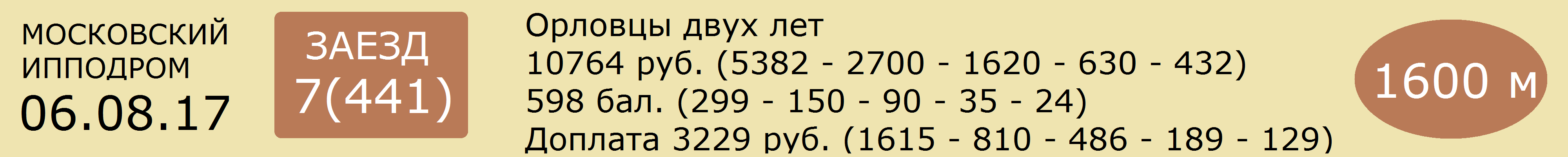 1  ПЛАМЕННЫЙ - сер.жер. (Ликвидатор - Повилика)      Н.Г.Максимовой (р.в АО "Конезавод "Новотомниково")      2.28,3      [365дн. 5: 0 0 0 1]     33 т/о  3к Н.Г.МАКСИМОВА  [365дн. 21: 0 1 3]29.07.17  420  2.28,3(6)           Н.Г.Максимова           Кронштадка 2.19,7 - Пушинка - Приз15.07.17  377  2.31,3(8)           В.В.Юшин                     Корсика 2.18,9 - Пушинка - Паста Чн01.07.17  342  2.30,6(4)           Н.Г.Максимова           Корсика 2.24,1 - Смутьян - Паста Чн17.06.17  296  2.40,8(8)           Н.Г.Максимова           Приз 2.25,5 - Гальваника - Пиар03.06.17  278  2.38,6(9)           Н.Г.Максимова           Предмет 2.30,8 - Лаверна - Кумушка______________________________________________________________________________________2  ЗВЕЗДОЧЕТ ЧН - сер.жер. (Вулкан - Звезда)      ООО "Чесменский конный завод" (в аренде у К.А.Пучкова)      2.35,9      [365дн. 1: 0 0 0 1]     10 т/о  1к К.А.ПУЧКОВ  [365дн. 48: 5 4 6]29.07.17  413  2.35,9(4)           В.И.Егоров                 Закладная Чн 2.19,3 - Прима Вере - Ласточка21.05.17  241  2.51,3(7)кв.      К.А.Пучков______________________________________________________________________________________3  ПОКОРНАЯ - сер.коб. (Куплет - Панорама)      ООО "Кушумский конный завод"      2.27,2      [365дн. 3: 0 0 0 2]     3 т/о   Мн О.Б.ИСАЕВА  [365дн. 97: 31 20 9]23.07.17  401  2.27,2(4)           О.Б.Исаева                 Капри Син 2.25,2 - Куприн Рт - Каштан08.07.17  363  2.43,5(7)           О.Б.Исаева                 Калибр 2.23,8 - Корюшка - Зимушка17.06.17  296  2.30,9(4)           О.Б.Исаева                 Приз 2.25,5 - Гальваника - Пиар27.05.17  254  2.39,9(3)кв.      И.И.Исаев______________________________________________________________________________________4  БЕСПОДОБНАЯ 2-Я - сер.коб. (Прогноз - Бибигуль)      А.Ф.Кнорра и А.Н.Кузьмич(р. у А.Ф.Кнорра)      2.29,2      [365дн. 4: 0 0 1 1]     2 т/о   Мн Р.А.ГАБДРАШИТОВ  [365дн. 141: 45 26 18]23.07.17  410  2.34,6(6)           Р.А.Габдрашитов       Корюшка 2.15,9 - Кронштадка - Предмет08.07.17  355  2.29,2(3)           Р.А.Габдрашитов       Кальвадос 2.26,0 - Бытописец - Бесподобная 2-Я24.06.17  316  2.32,1(4)           Р.А.Габдрашитов       Калибр 2.21,3 - Зимушка - Пушинка03.06.17  278  2.35,3(7)           Р.А.Габдрашитов       Предмет 2.30,8 - Лаверна - Кумушка13.05.17  221  2.41,3(4)кв.      Р.А.Габдрашитов______________________________________________________________________________________5  ГАЛЬВАНИКА - сер.коб. (Логотип - Гофра)      А.А.Казакова(в аренде у ООО "ИНТЕРВАЛ")      2.26,2      [365дн. 4: 0 1 0 1]     14 т/о  Мн Я.С.ЛОГВИН  [365дн. 125: 17 19 10]23.07.17  410  съех.                  Я.С.Логвин                 Корюшка 2.15,9 - Кронштадка - Предмет01.07.17  337  2.26,2(4)           Я.С.Логвин                 Франшиза 2.18,9 - Крушина - Кобрин17.06.17  296  2.29,0(2)           Я.С.Логвин                 Приз 2.25,5 - Гальваника - Пиар07.05.17  213  2.48,1(6)           Я.С.Логвин                 Корюшка 2.26,8 - Кронштадка - Кукушка23.04.17  173  2.39,9(5)кв.      Я.С.Логвин______________________________________________________________________________________6  СМУТЬЯН - вор.жер. (Менгирь - Стужа)      ООО "ФУДХОЛОД" (р.у А.А.Казакова)      2.21,9      [365дн. 4: 0 1 0 1]     4 т/о   3к А.В.ПОПОВ  [365дн. 48: 5 9 6]23.07.17  410  2.21,9(4)           А.В.Попов                   Корюшка 2.15,9 - Кронштадка - Предмет01.07.17  342  2.26,7(2)           А.В.Попов                   Корсика 2.24,1 - Смутьян - Паста Чн18.06.17  313  2.32,0(7)           А.В.Попов                   Корюшка 2.22,8 - Франшиза - Париж27.05.17  262  2.36,1(8)           А.В.Попов                   Золотой Луч 2.25,0 - Кобрин - Корюшка13.05.17  221  2.39,6(3)кв.      А.В.Попов______________________________________________________________________________________7  ЛАВЕРНА - сер.коб. (Вымпел - Лакомка)      А.А.Казакова(в аренде у ООО "ИНТЕРВАЛ")      2.29,1      [365дн. 5: 0 1 1 0]     14 т/о  3к М.П.ТЮРГАШКИН  [365дн. 28: 1 1 2]23.07.17  410  2.29,1(5)           М.П.Тюргашкин           Корюшка 2.15,9 - Кронштадка - Предмет24.06.17  322  2.43,1(7)           М.П.Тюргашкин           Ласпис 2.23,1 - Крушина - Кукушка03.06.17  278  2.33,2(2)           М.П.Тюргашкин           Предмет 2.30,8 - Лаверна - Кумушка13.05.17  222  2.38,5(3)           М.П.Тюргашкин           Жнива 2.25,1 - Париж - Лаверна01.05.17  190  2.44,7(7)           М.П.Тюргашкин           Золотой Луч 2.20,3 - Крушина - Франшиза______________________________________________________________________________________8  КРУШИНА - рыж.коб. (Шток - Коса)      ООО "ЛАГ-Сервис+"      2.18,9      [365дн. 6: 0 3 0 0]     32 т/о  3к А.В.ВОЛЬФ  [365дн. 8: 0 0 1]23.07.17  403  2.18,9(7)           Т.Т.Тунгатаров         Золотой Луч 2.11,1 - Калибр - Корсика15.07.17  377  2.32,8(10)          Т.Т.Тунгатаров         Корсика 2.18,9 - Пушинка - Паста Чн01.07.17  337  2.21,2(2)           Т.Т.Тунгатаров         Франшиза 2.18,9 - Крушина - Кобрин24.06.17  322  2.25,2(2)           Т.Т.Тунгатаров         Ласпис 2.23,1 - Крушина - Кукушка03.06.17  278  2.36,2(8)           Т.Т.Тунгатаров         Предмет 2.30,8 - Лаверна - Кумушка______________________________________________________________________________________9  ФРАНШИЗА - кр.-сер.коб. (Шток - Флористика)      ООО "ЛАГ-Сервис+"      2.18,2      [365дн. 5: 1 1 1 0]     34 т/о  1к А.Ю.КИСЕЛЕВА  [365дн. 51: 1 2 4]23.07.17  403  2.18,2(6)           А.Ю.Киселева             Золотой Луч 2.11,1 - Калибр - Корсика01.07.17  337  2.18,9(1)           А.Ю.Киселева             Франшиза 2.18,9 - Крушина - Кобрин18.06.17  313  2.24,3(2)           А.Ю.Киселева             Корюшка 2.22,8 - Франшиза - Париж27.05.17  262  2.34,8(6)           А.Ю.Киселева             Золотой Луч 2.25,0 - Кобрин - Корюшка01.05.17  190  2.36,3(3)           Л.В.Киселев               Золотой Луч 2.20,3 - Крушина - Франшиза______________________________________________________________________________________10  КОРЮШКА - т.-гн.коб. (Шток - Коноплянка)      ООО "ЛАГ-Сервис+"      2.15,9      [365дн. 5: 3 1 1 0]     32 т/о  3к В.В.КИРКИНА  [365дн. 17: 3 2 1]23.07.17  410  2.15,9(1)           В.В.Киркина               Корюшка 2.15,9 - Кронштадка - Предмет08.07.17  363  2.24,9(2)           В.В.Киркина               Калибр 2.23,8 - Корюшка - Зимушка18.06.17  313  2.22,8(1)           В.В.Киркина               Корюшка 2.22,8 - Франшиза - Париж27.05.17  262  2.27,1(3)           В.В.Киркина               Золотой Луч 2.25,0 - Кобрин - Корюшка07.05.17  213  2.26,8(1)           В.В.Киркина               Корюшка 2.26,8 - Кронштадка - Кукушка______________________________________________________________________________________Прогноз сайта ОБегахФавориты: 10 - 9 - 8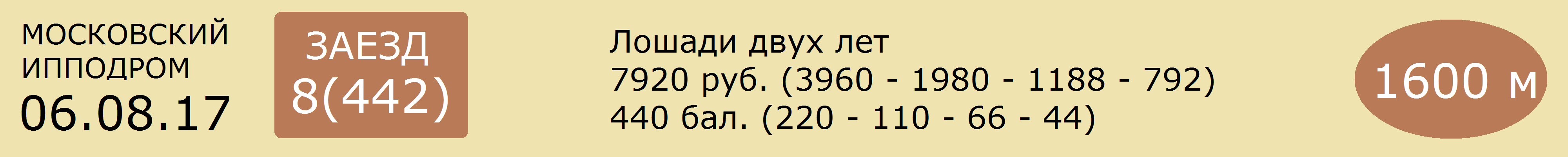 1  АГЛАЯ - св.-гн.коб.рус. (Гобернадор - Аскания СИН)      А.А.Казакова(в аренде у ООО "ИНТЕРВАЛ")      2.23,6      [365дн. 2: 0 0 0 1]     14 т/о  Мн Я.С.ЛОГВИН  [365дн. 125: 17 19 10]01.07.17  336  2.23,6(7)           Я.С.Логвин                 Люкс Акс 2.07,2 - Кисс Оф Рейн - Голд Фри Син17.06.17  297  2.28,6(4)           Я.С.Логвин                 Паллада Син 2.19,4 - Граф Калиостро Рм - Дафина Син14.05.17  232  2.33,5(3)кв.      Я.С.Логвин______________________________________________________________________________________2  ПАЛЛАДА ЛОК - рыж.коб.рус. (Дефи д’Ану - Первая Любовь)      ООО НПО «ПРОБИО» (р.в ЗАО «Конный завод Локотской»)      2.24,5      [365дн. 2: 0 0 0 1]     2 т/о   Мн Р.А.ГАБДРАШИТОВ  [365дн. 141: 45 26 18]23.07.17  409  2.24,5(6)           Р.А.Габдрашитов       Абба Рм 2.17,2 - Дафина Син - Монополистка01.07.17  344  2.30,7(4)           Р.А.Габдрашитов       Амадей Лок 2.21,0 - Черногория - Брусника18.06.17  299  2.34,3(3)кв.      Р.А.Габдрашитов______________________________________________________________________________________3  ПЕПЕЛ ТЭЙК ОЛЛ - гн.жер.ам. (Виндсонг Тэйкс Олл - Пепельная)      Э.И.Мордуховича и С.А Исаевой(р.у В.Я.Панченко)      2.31,2      [365дн. 2: 0 0 0 1]     1 т/о   Мн В.М.ПУПКО  [365дн. 130: 15 14 19]22.07.17  393  2.31,2(4)           В.М.Пупко                   Элис Кави 2.21,9 - Сид - Дебют Кави01.07.17  344  2.36,0(9)           А.Н.Дурнопьянов       Амадей Лок 2.21,0 - Черногория - Брусника18.06.17  299  2.35,8(4)кв.      А.Н.Дурнопьянов______________________________________________________________________________________4  ГУРЗУФ СИН - гн.жер.ам. (Фор Стронг Виндс - Гнома)      И.Д.Михайловича (р.в ООО "Конный завод "СИН")      2.25,7      [365дн. 4: 0 0 0 1]     7 т/о   1к И.Д.МИХАЙЛОВИЧ  [365дн. 120: 1 12 17]23.07.17  409  2.25,7(9)           И.Д.Михайлович         Абба Рм 2.17,2 - Дафина Син - Монополистка09.07.17  376  2.30,4(4)           И.Д.Михайлович         Флавия Тэйк Олл 2.21,1 - Сагайдачный - Мимоза Лок24.06.17  323  2.31,4(8)           В.А.Хабарова             Париж 2.09,5 - Санта Сезария "Ч" - Хайлендр "Ч"04.06.17  282  2.26,1(5)           И.Д.Михайлович         Люкс Акс 2.17,2 - Лайма Син - Монополистка14.05.17  232  2.35,9(7)кв.      И.Д.Михайлович______________________________________________________________________________________5  СУЗДАЛЬ - гн.жер.ам. (Зугин - Саусвинд Нова)      Г.В.Неясова (р.в ООО "Злынский конезавод")      2.24,9      [365дн. 4: 0 0 0 0]     5 т/о   Мн В.К.ТАНИШИН  [365дн. 26: 2 1 2]23.07.17  409  2.24,9(8)           В.К.Танишин               Абба Рм 2.17,2 - Дафина Син - Монополистка01.07.17  344  2.33,4(5)           В.К.Танишин               Амадей Лок 2.21,0 - Черногория - Брусника18.06.17  309  2.31,6(5)           В.К.Танишин               Абба Син 2.20,3 - Фарт А - Форвард Лок27.05.17  255  2.34,4(5)           В.К.Танишин               Голд Фри Син 2.11,5 - Кисс Оф Рейн - Локхид14.05.17  232  2.34,2(5)кв.      В.К.Танишин______________________________________________________________________________________6  КУСТОМ КАВИ - т.-гн.коб.ам. (Энс Кавиар'с Сан - Кастом Янки)      В.Я.Панченко(в аренде у ООО "Поворот В.П.")      2.31,3      [365дн. 2: 0 0 0 1]     13 т/о  2к И.Р.ХУРАМШИН  [365дн. 26: 4 1 0]29.07.17  418  2.31,3(4)           И.Р.Хурамшин             Прометей Лок 2.18,9 - Феррара Лок - Лидер16.07.17  392  снят                                                      18.06.17  309  2.35,1(8)           И.Р.Хурамшин             Абба Син 2.20,3 - Фарт А - Форвард Лок27.05.17  252  2.41,9(3)кв.      И.Р.Хурамшин______________________________________________________________________________________7  ЧИВА - гн.коб.рус. (Версаль - Чадра Лок)      М.А.Тынянова      2.27,7      [365дн. 3: 0 0 1 0]     11 т/о  Мн В.П.КОНДРАТЮК  [365дн. 77: 16 16 14]24.06.17  323  2.28,8(7)           В.П.Кондратюк           Париж 2.09,5 - Санта Сезария "Ч" - Хайлендр "Ч"18.06.17  301  2.30,2(8)           М.Ф.Попков                 Люкс Акс 2.04,3 - Голд Фри Син - Кисс Оф Рейн27.05.17  259  2.27,7(3)           В.П.Кондратюк           Мун Лайт Рм 2.21,8 - Франчески Би - Чива07.05.17  202  2.37,6(1)кв.      В.П.Кондратюк______________________________________________________________________________________8  ДЕБЮТ КАВИ - гн.жер.ам. (Энс Кавиар'с Сан - Джанис Поплин)      Г.В.Авериной (р.у В.Я.Панченко)      2.28,3      [365дн. 4: 0 0 1 0]     33 т/о  Мн Ю.К.РЕПИН  [365дн. 89: 5 5 9]22.07.17  393  2.28,3(3)           Ю.К.Репин                   Элис Кави 2.21,9 - Сид - Дебют Кави01.07.17  344  2.33,4(7)           Ю.К.Репин                   Амадей Лок 2.21,0 - Черногория - Брусника18.06.17  309  2.45,0(9)           Ю.К.Репин                   Абба Син 2.20,3 - Фарт А - Форвард Лок27.05.17  259  2.43,3(7)           Ю.К.Репин                   Мун Лайт Рм 2.21,8 - Франчески Би - Чива21.05.17  241  2.50,0(6)кв.      Ю.К.Репин______________________________________________________________________________________Прогноз сайта ОБегахФавориты: 1, 2 - 5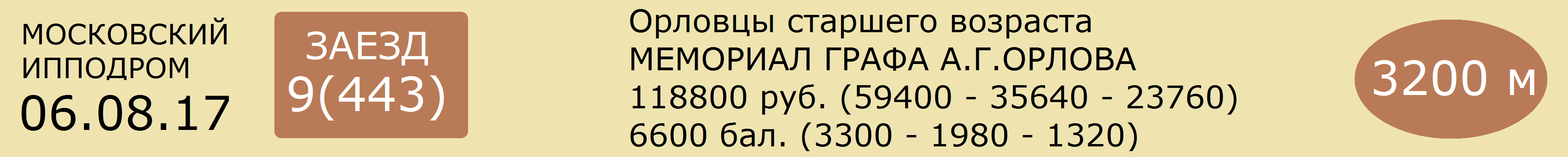 1  ЛЕКТОР  8  вор.жер. р.2012 г.(Попугай - Лимфа)      Алтайского к-з	      2.05,8      [365дн. 13: 2 1 2 3]    23 т/о  Мн В.В.СУЧКОВ  [365дн. 102: 10 12 19]23.07.17  406  2.06,3(3)           В.В.Сучков                 Оригинал 2.02,8 - Папоротник - Лектор09.07.17  373  3.12,2(4)           В.В.Сучков                 Повелитель Хан 3.09,0 - Крещатик - Жетон24.06.17  318  2.06,2(1)           В.В.Сучков                 Лектор 2.06,2 - Пафос - Лирик04.06.17  291  2.08,9(10)          О.А.Холина                 Крикет 2.04,0 - Оригинал - Бруклин27.05.17  258  2.10,5(10)          О.А.Холина                 Крещатик 2.03,8 - Папоротник - Покой______________________________________________________________________________________2  ЖЕТОН  2.15  гн.жер.р.2007г. (Трафарет - Жар-Птица)      Ю.Я.Есина и Чесменского к-з      2.01,8      [365дн. 10: 3 2 2 3]    8 т/о   Мн А.Г.НЕСЯЕВ  [365дн. 92: 35 14 17]09.07.17  373  3.10,3(3)           А.Г.Несяев                 Повелитель Хан 3.09,0 - Крещатик - Жетон04.06.17  291  2.06,5(4)           А.Г.Несяев                 Крикет 2.04,0 - Оригинал - Бруклин13.05.17  227  2.06,0(2)           А.Г.Несяев                 Крещатик 2.05,4 - Жетон - Покой23.04.17  189  2.12,3(4)кв.      А.Г.Несяев22.01.17  24    3.13,3(1)           А.Г.Несяев                 Жетон 3.13,3 - Крикет - Застой______________________________________________________________________________________3  ЗАСТОЙ  75  гн.жер. р. 2009 г. (Трафарет - Заявка)      В.А.Шеховцова (р. в Чесменском к-з)      2.04,4 Раменское [365дн. 32: 6 5 3 7]    31 т/о  1к В.А.ШЕХОВЦОВ  [365дн. 169: 11 17 20]15.07.17  384  2.07,6(6)           Я.Хохтари                   Ливерпуль Лок 2.02,4 - Финт - Молния15.07.17  380  2.08,2(7)           М.Папу                         Ливерпуль Лок 2.02,2 - Молния - Гороскоп Лок08.07.17  361  снят                                             24.06.17  318  2.07,2(5)           В.А.Шеховцов             Лектор 2.06,2 - Пафос - Лирик21.05.17  248  3.16,7(4)           В.А.Шеховцов             Колокольчик 3.13,8 - Майкоп - Живой Порыв______________________________________________________________________________________4  ФИНИСТ  1.35  гн.жер. (Император - Фонтанка)      М.Г.Габуева (р.в Московском к-з)      1.58,9 Воронеж [365дн. 4: 2 2 0 0]       Мн С.Н.МАТВЕЕВ  [365дн. 7: 3 2 0]25.06.17  329  2.02,3(2)           С.Н.Матвеев               Крикет 2.01,1 - Финист - Повелитель Хан16.10.16  647  3.13,9(1)           С.Н.Матвеев               Финист 3.13,9 - Крикет - Папоротник25.09.16  603  4.25,8(2)           С.Н.Матвеев               Крикет 4.25,4 - Финист - Повелитель Хан28.08.16  546  3.08,4(1)           С.Н.Матвеев               Финист 3.08,4 - Крикет - Повелитель Хан31.07.16  461  снят                                  ______________________________________________________________________________________Прогноз сайта ОБегахФавориты: 4 - 2 - 1(№) Лошадь - Вероятность победы (%)4  ФИНИСТ - 55%,2  ЖЕТОН - 35%,1  ЛЕКТОР - 9%,3  ЗАСТОЙ - 1%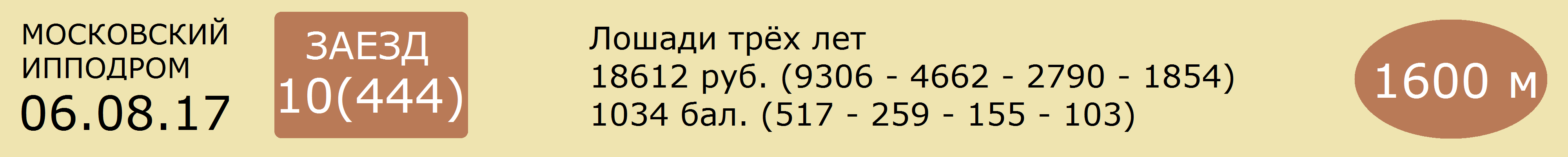 1  ЛИНДИ ЛАВ  40  гн.жер.ам. (Лаки Чаки - Эллен Харви)      Э.И.Мордуховича и С.А.Исаевой (р.в США)      2.07,8      [365дн. 7: 0 1 2 1]     1 т/о   Мн В.М.ПУПКО  [365дн. 130: 15 14 19]24.06.17  321  2.07,8(4)           В.М.Пупко                   Май Дарлинг 2.05,4 - Алабама Син - Асуан03.06.17  277  2.09,0(2)           В.М.Пупко                   Май Дарлинг 2.07,6 - Линди Лав - Лансада14.05.17  234  2.09,5(3)           В.М.Пупко                   Тамерлан 2.08,7 - Гандикап Син - Линди Лав23.04.17  178  2.12,6(3)           В.М.Пупко                   Май Дарлинг 2.09,7 - Таймал Гуру - Линди Лав02.04.17  133  2.18,6(3)кв.      В.М.Пупко______________________________________________________________________________________2  ОЛИМПИЕЦ  40  кар.жер.рус. (Мэйк Ит Хэппен - Осень)      Н.Н.Болстрена (р.в ООО "Прилепский ПКЗ")      2.07,8      [365дн. 19: 1 4 3 1]    2 т/о   2к К.А.СОКОЛОВА  [365дн. 67: 13 9 7]30.07.17  421  2.20,2(7)           К.А.Соколова             Лирикс Оф Лав 2.00,0 - Виктори Флауэрс - Поток09.07.17  374  2.07,8(1)           К.А.Соколова             Олимпиец 2.07,8 - Симона "Ч" - Филипс24.06.17  321  2.12,8(6)           К.А.Соколова             Май Дарлинг 2.05,4 - Алабама Син - Асуан21.05.17  249  2.10,6(2)           К.А.Соколова             Падуя Лок 2.08,8 - Олимпиец - Поэт Лок01.05.17  194  2.11,3(2)           К.А.Соколова             Дисней 2.11,2 - Олимпиец - Альфа______________________________________________________________________________________3  НИРВАНА  25  т.-гн.коб.фр. (Роклин - Нид Ю Бэйб)      Ю.А.Шатунова и Г.В.Макаревича(в аренде у Г.В.Макаревича)      2.03,7      [365дн. 20: 2 4 2 3]    6 т/о   2к А.Е.ОЛЬХОВСКИЙ  [365дн. 42: 4 4 8]16.07.17  390  2.03,7(5)           А.Е.Ольховский         Виктори Флауэрс 1.59,3 - Лирикс Оф Лав - Фаворитка01.07.17  343  2.06,4(8)           Г.В.Макаревич           Лирикс Оф Лав 2.00,5 - Сэнсэй "Ч" - Мун Мэн Рм18.06.17  306  2.05,8(8)           М.А.Хорева                 Сэнсэй "Ч" 1.59,9 - Падуя Лок - Претти28.05.17  270  2.11,0(7)           А.Е.Ольховский         Сэнсэй "Ч" 2.02,8 - Трон - Дринкс Эт Макис07.05.17  217  2.10,3(5)           А.Е.Ольховский         Мистер Лаки "Ч" 2.07,5 - Казначей - Бирма______________________________________________________________________________________4  ШУСТА «Ч»  25  гн.коб.фр. (Сингингинтзибриз - Шакира Би)      В.Е.Чалова(в аренде у Н.В.Строй)       2.04,2          4 т/о    3к А.В.ПОПОВ  [365дн. 48: 5 9 6]_____________________________________________________________________________________5  СЕВЕНЛЕДИСДАНСИНГ  1.25  т.-гн.коб.ам. (Чаптер Севен - Ледилинд)      Н.В.Строй (р.в США)      2.00,0      [365дн. 7: 5 1 1 0]     4 т/о   Мн А.А.ВИЛКИН  [365дн. 134: 56 23 21]22.07.17  398  2.00,4(1)           А.А.Вилкин                 Севенледисдансинг 2.00,4 - Тамерлан09.07.17  367  2.05,6(1)           А.А.Вилкин                 Севенледисдансинг 2.05,6 - Дринкс Эт Макис - Закраина Люк25.06.17  325  2.01,6(1)           А.А.Вилкин                 Севенледисдансинг 2.01,6 - Мистер Лаки "Ч" - Дринкс Эт Макис28.05.17  264  2.00,0(3)           А.А.Вилкин                 Виктори Флауэрс 1.58,9 - Лирикс Оф Лав - Севенледисдансинг14.05.17  240  2.01,3(1)           А.А.Вилкин                 Севенледисдансинг 2.01,3 - Аллилуйя Рм - Таймал Гуру______________________________________________________________________________________6  МУН МЭН РМ  4.7  т.-гн.жер.ам. (Пайн Чип - Лунная Фантазия)      В.П.Бухтоярова (р.в ОАО ПКЗ им.В.И.Чапаева)      2.02,1      [365дн. 16: 7 3 1 0]    26 т/о  Мн А.Н.ЯКУБОВ  [365дн. 85: 17 13 6]16.07.17  388  2.02,1(2)           А.Н.Якубов                 Сэнсэй "Ч" 2.00,1 - Мун Мэн Рм - Мистер Лаки "Ч01.07.17  343  2.02,3(3)           А.Н.Якубов                 Лирикс Оф Лав 2.00,5 - Сэнсэй "Ч" - Мун Мэн Рм18.06.17  306  2.03,9(5)           А.Н.Якубов                 Сэнсэй "Ч" 1.59,9 - Падуя Лок - Претти27.05.17  253  2.09,1(1)кв.      А.Н.Якубов01.05.17  198  2.12,0(9)           А.Н.Якубов                 Виктори Флауэрс 2.02,5 - Лирикс Оф Лав - Сэнсэй "Ч"______________________________________________________________________________________7  ДРИНКС ЭТ МАКИС  5.8  гн.жер.ам. (Донато Гановер - Макария Гановер)      ЗАО ПЗ "Мелиоратор" Саратов.обл. (р.в США)      1.59,4 США  [365дн. 4: 0 1 3 0]     8 т/о   Мн А.Г.НЕСЯЕВ  [365дн. 92: 35 14 17]22.07.17  398  2.02,7(3)           А.Г.Несяев                 Севенледисдансинг 2.00,4 - Тамерлан09.07.17  367  2.08,0(2)           А.Г.Несяев                 Севенледисдансинг 2.05,6 - Дринкс Эт Макис - Закраина Люк25.06.17  325  2.03,9(3)           А.Г.Несяев                 Севенледисдансинг 2.01,6 - Мистер Лаки "Ч" - Дринкс Эт Макис28.05.17  270  2.03,9(3)           А.Г.Несяев                 Сэнсэй "Ч" 2.02,8 - Трон - Дринкс Эт Макис______________________________________________________________________________________Прогноз сайта ОБегахФавориты: 5 - 6 - 7(№) Лошадь - Вероятность победы (%)5  СЕВЕНЛЕДИСДАНСИНГ - 60%,6  МУН МЭН РМ - 17%,7  ДРИНКС ЭТ МАКИС - 13%,3  НИРВАНА - 3%,4  ШУСТА «Ч» - 3%,1  ЛИНДИ ЛАВ - 2%,2  ОЛИМПИЕЦ - 2%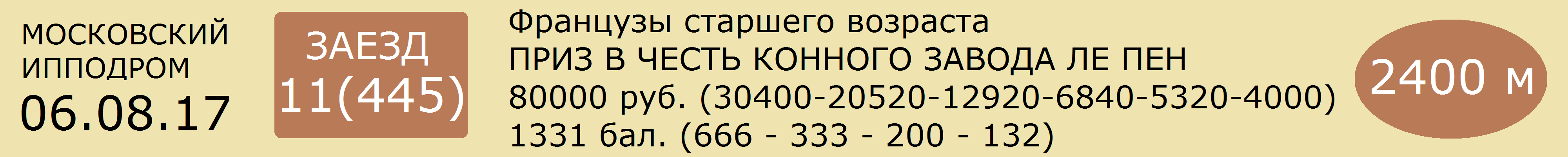 1  ШИКИТА ФЛЕРИ  2.7  рыж.коб.фр. р. 2012 г. (Рефле Жед - Нана де Сеноман)       ООО «ПК-С» (р.во Франции)      2.05,6 Раменское      25 т/о    3к Ю.О.ТАРАСЕНКО  [365дн. 22: 2 0 5]______________________________________________________________________________________2  БЕЛЬ Л'ЭССАРТЭ  40  рыж.коб.фр.р. 2011 г. (Палео дю Фрюитье - Кейла де Микето)      А.А.Бель(в аренде у ООО "ПК-С") (р.во Франции)      2.05,3 Раменское [365дн. 7: 0 0 0 1]     25 т/о  3к Д.А.ТЕПЛЯКОВА  [365дн. 13: 0 0 1]23.07.17  407  4.15,5(4)           Д.А.Теплякова           Шикита Флёри 4.12,5 - Каданс Мажик - Кост Рош09.07.17  368  2.07,8(5)           Д.А.Теплякова           Кост Рош 2.07,3 - Каданс Мажик - Шикита Флёри18.06.17  303  3.20,8(5)           Д.А.Теплякова           Каданс Мажик 3.07,9 - Атталиа - Шикита Флёри04.06.17  283  2.06,3(5)           Д.А.Теплякова           Каданс Мажик 2.02,8 - Кост Рош - Шикита Флёри21.05.17  247  3.15,1(5)           Д.А.Теплякова           Кост Рош 3.11,7 - Шери Жижи - Селена Де Желма______________________________________________________________________________________3  ШЕРИ ЖИЖИ  40  рыж.коб.фр. р. 2012 г. (Ридер Де Тагор - Килия Дэз Этр)      ООО "ПК-С" (р.во Франции)      2.04,5 Раменское [365дн. 8: 0 1 0 1]     25 т/о  2к О.М.МАНТОРОВА  [365дн. 13: 3 1 2]23.07.17  407  4.16,1(5)           Ю.Ю.Дробышевская     Шикита Флёри 4.12,5 - Каданс Мажик - Кост Рош09.07.17  368  2.13,6(6)           Ю.Ю.Дробышевская     Кост Рош 2.07,3 - Каданс Мажик - Шикита Флёри18.06.17  303  3.09,2(3)г.к с.   Ю.Ю.Дробышевская     Каданс Мажик 3.07,9 - Атталиа - Шикита Флёри04.06.17  283  2.08,3(7)г.к с.   Ю.Ю.Дробышевская     Каданс Мажик 2.02,8 - Кост Рош - Шикита Флёри21.05.17  247  3.12,0(2)           Ю.Ю.Дробышевская     Кост Рош 3.11,7 - Шери Жижи - Селена Де Желма______________________________________________________________________________________4  КОСТ РОШ  2.7  рыж.коб.фр. р. 2012 г. (Ханд Дю Вивье - Глори Норманд)      ООО «ПК-С» (р.во Франции)      2.04,2 Раменское [365дн. 5: 2 1 1 0]     25 т/о  Мн В.В.БАУЭР  [365дн. 13: 3 1 2]23.07.17  407  4.12,6(3)           В.В.Бауэр                   Шикита Флёри 4.12,5 - Каданс Мажик - Кост Рош09.07.17  368  2.07,3(1)           В.В.Бауэр                   Кост Рош 2.07,3 - Каданс Мажик - Шикита Флёри18.06.17  303  снята                                          04.06.17  283  2.04,2(2)           В.В.Бауэр                   Каданс Мажик 2.02,8 - Кост Рош - Шикита Флёри21.05.17  247  3.11,7(1)           В.В.Бауэр                   Кост Рош 3.11,7 - Шери Жижи - Селена Де Желма______________________________________________________________________________________5  АТТАЛИА  15  вор.коб.фр. р. 2010 г. (Эливагар - Уолемм Брадор)      М.В.Воробьевой (р.во Франции)      2.00,5      [365дн. 17: 1 4 4 3]    25 т/о  2к М.В.ВОРОБЬЕВА  [365дн. 61: 15 3 8]23.07.17  407  4.18,0(6)           М.В.Воробьева           Шикита Флёри 4.12,5 - Каданс Мажик - Кост Рош09.07.17  368  2.07,7(4)           С.Д.Гаврилов             Кост Рош 2.07,3 - Каданс Мажик - Шикита Флёри18.06.17  303  3.09,0(2)           С.Д.Гаврилов             Каданс Мажик 3.07,9 - Атталиа - Шикита Флёри04.06.17  283  2.09,2(8)           С.Д.Гаврилов             Каданс Мажик 2.02,8 - Кост Рош - Шикита Флёри21.05.17  247  снята                                                  ______________________________________________________________________________________6  КАДАНС МАЖИК  2.15  гн.коб.фр. (Ники - Придам Мажик)      Е.И.Кочетковой (р.во Франции)      1.59,2      [365дн. 13: 5 4 2 1]    15 т/о  2к С.Е.ТРУФАНОВ  [365дн. 93: 15 15 15]23.07.17  407  4.12,6(2)           С.Е.Труфанов             Шикита Флёри 4.12,5 - Каданс Мажик - Кост Рош09.07.17  368  2.07,4(2)           С.Е.Труфанов             Кост Рош 2.07,3 - Каданс Мажик - Шикита Флёри18.06.17  303  3.07,9(1)           С.Е.Труфанов             Каданс Мажик 3.07,9 - Атталиа - Шикита Флёри04.06.17  283  2.02,8(1)           С.Е.Труфанов             Каданс Мажик 2.02,8 - Кост Рош - Шикита Флёри14.05.17  239  1.59,2(3)           С.Е.Труфанов             Фром Тзи Ваулт 1.58,7 - Фауст Гановер - Каданс Мажик______________________________________________________________________________________Прогноз сайта ОБегахФавориты: 6 - 1, 4(№) Лошадь - Вероятность победы (%)6  КАДАНС МАЖИК - 35%,1  ШИКИТА ФЛЕРИ - 28%,4  КОСТ РОШ - 28%,5  АТТАЛИА - 5%,2  БЕЛЬ Л'ЭССАРТЭ - 2%,3  ШЕРИ ЖИЖИ - 2%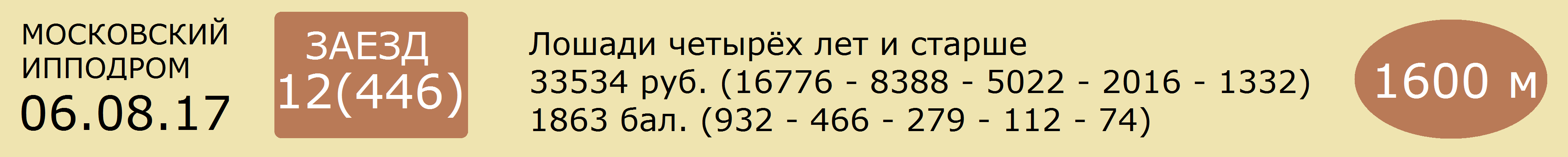 1  ИМИТАТОР  75  гн.жер.ам. (Мэйк Ит Хэппен - Ирен Би)      А.А.Казакова(в аренде у ООО "ИНТЕРВАЛ")      2.05,0      [365дн. 19: 2 3 1 4]    14 т/о  2к Е.Н.ЛОГВИНА  [365дн. 49: 5 6 2]30.07.17  424  2.07,9(6)           Е.Н.Логвина               Чезара 2.06,1 - Динамит - Вольница Лок15.07.17  382  2.05,0(4)           Е.Н.Логвина               Репортер 2.03,5 - Гималай - Виндзор Лок02.07.17  350  2.09,4(4)н.х.      Я.С.Логвин                 Камелот 2.03,7 - Чарльстон Лок - Граммофон02.07.17  345  2.08,3(7)           Я.С.Логвин                 Визбург Лок 2.01,8 - Граммофон - Виртуозная Лок17.06.17  293  2.06,9(4)           Я.С.Логвин                 Геркулес Лок 2.06,7 - Элегия - Камелот______________________________________________________________________________________2  РОТОНДА  75  гн.коб.рус. (Тиндар - Росинка)      А.А.Казакова(в аренде у ООО "ИНТЕРВАЛ")      2.04,5      [365дн. 19: 0 1 3 2]    14 т/о  Мн Я.С.ЛОГВИН  [365дн. 125: 17 19 10]30.07.17  427  2.05,4(6)           Я.С.Логвин                 Визбург Лок 2.00,6 - Новая Любов - Профи Син15.07.17  382  2.05,7(7)           Я.С.Логвин                 Репортер 2.03,5 - Гималай - Виндзор Лок02.07.17  351  снята                                            02.07.17  346  2.05,0(7)           Е.Н.Логвина               Айнека "Ч" 2.00,3 - Госпожа Син - Уловка Лок17.06.17  293  2.08,0(8)           Е.Н.Логвина               Геркулес Лок 2.06,7 - Элегия - Камелот______________________________________________________________________________________3  РЕПОРТЕР  40  т.-гн.жер.рус. (Пауэр Ту Чарм - Рексона Лобелл)      Ю.Я.Есина (р.в ООО "Прилепский ПКЗ")      2.03,5      [365дн. 11: 5 1 0 1]    8 т/о   3к А.А.СЕРОВА30.07.17  427  2.04,4(4)           Ю.В.Есин                     Визбург Лок 2.00,6 - Новая Любов - Профи Син15.07.17  382  2.03,5(1)           Ю.В.Есин                     Репортер 2.03,5 - Гималай - Виндзор Лок08.07.17  360  2.15,1(6)           Ю.В.Есин                     Дивная Лок 2.10,9 - Динамит - Геркулес Лок25.06.17  328  2.09,4(10)          Ю.В.Есин                     Сталкер Лок 2.01,2 - Камелот - Госпожа Син17.06.17  293  2.12,4(10)          Ю.В.Есин                     Геркулес Лок 2.06,7 - Элегия - Камелот______________________________________________________________________________________4  МАРС  15  т.-гн.жер.фр. (Рэндиссон Слай - Марфи)      В.Я.Панченко(в аренде у ООО "Поворот В.П.")      2.02,1      [365дн. 16: 6 2 1 3]    13 т/о  1к Ю.Н.ЛАРИН  [365дн. 70: 15 9 11]15.07.17  379  2.02,4(9)           Ю.Н.Ларин                   Натан 2.00,0 - Элегия - Виртуозная Лок02.07.17  354  2.02,7(3)           Ю.Н.Ларин                   Сталкер Лок 2.02,1 - Лефорт Син - Марс02.07.17  349  2.03,8(1)           Ю.Н.Ларин                   Марс 2.03,8 - Лефорт Син - Грегори Дрим18.06.17  311  2.08,2(10)пр.    Ю.Н.Ларин                   Прованс Лок 2.04,5 - Виндзор Лок - Новая Любовь03.06.17  279  2.05,1(1)           Ю.Н.Ларин                   Марс 2.05,1 - Элегия - Архыз______________________________________________________________________________________5  ЛАФИТ  75  вор.жер.рус. (Трисептуал - Лючия)      Е.И.Кочетковой (р.в ООО "Еланский конный завод")      2.06,3      [365дн. 16: 0 3 3 0]    15 т/о  2к С.Е.ТРУФАНОВ  [365дн. 93: 15 15 15]08.07.17  356  2.16,8(8)           Н.Л.Пекинин               Гороскоп Лок 2.07,5 - Ливерпуль Лок - Гранд Лок25.06.17  328  2.06,3(9)           С.Е.Труфанов             Сталкер Лок 2.01,2 - Камелот - Госпожа Син23.04.17  182  2.08,9(8)           С.Е.Труфанов             Президент Лок 2.06,2 - Лефорт Син - Селена09.04.17  154  2.08,8(5)пр.      С.Е.Труфанов             Новая Любовь 2.05,8 - Селена - Экспансия Син26.03.17  125  2.09,1(2)           С.Е.Труфанов             Полководец 2.08,2 - Лафит - Мастак______________________________________________________________________________________6  ПОЛКОВОДЕЦ  20  гн.жер.ам. (Сингингинтзибриз - Помпея)      Г.В.Макаревича (р.у З.А.Бурдановой)      2.01,7      [365дн. 10: 1 0 0 3]    10 т/о  Мн А.С.КОЗЛОВ  [365дн. 13: 3 3 0]15.07.17  379  2.01,7(5)           Г.В.Макаревич           Натан 2.00,0 - Элегия - Виртуозная Лок02.07.17  353  снят                                            02.07.17  348  2.02,7(5)           Г.В.Макаревич           Сол Мейк 2.00,4 - Чезар Лок - Корсиканец18.06.17  307  2.02,4(9)           А.С.Козлов                 Сол Мейк 1.59,8 - Айнека "Ч" - Натан04.06.17  285  2.01,8(4)           Г.В.Макаревич______________________________________________________________________________________7  РУМПЕЛЬ  40  т.-гн.рус. (Пауэр Ту Чарм - Рустрея Стад)      ООО "Деметра"      2.03,6      [365дн. 17: 0 3 3 2]    33 т/о  Мн Ю.К.РЕПИН  [365дн. 89: 5 5 9]30.07.17  427  2.08,5(7)           Ю.К.Репин                   Визбург Лок 2.00,6 - Новая Любов - Профи Син23.07.17  408  2.17,8(9)           Ю.К.Репин                   Кардамон 2.04,2 - Лаэрт - Дивная Лок02.07.17  354  2.03,6(4)           Ю.К.Репин                   Сталкер Лок 2.02,1 - Лефорт Син - Марс02.07.17  349  2.26,7(8)           Ю.К.Репин                   Марс 2.03,8 - Лефорт Син - Грегори Дрим25.06.17  328  2.05,2(7)           Ю.К.Репин                   Сталкер Лок 2.01,2 - Камелот - Госпожа Син______________________________________________________________________________________8  ДОНВАР ЛОК  1.8  гн.жер.фр. р.2011 г. (Нагло - Джахилл Хорнлайн)      А.Ф.Кнорр и В.С.Толстопятова (р.в Локотском к-з)      1.56,7      [365дн. 9: 2 3 1 0]     5 т/о   Мн Л.В.ТАНИШИНА  [365дн. 83: 13 22 10]16.07.17  389  2.00,7(7)           Л.В.Танишина             Джек Пот 1.58,0 - Факел - Экватор Лок09.07.17  364  2.06,7(3)кв.      Л.В.Танишина24.06.17  314  2.00,0(2)кв.      Л.В.Танишина17.06.17  292  2.05,0(5)           Л.В.Танишина             Пабло 2.00,2 - Пекин Лок - Эпос Лок04.06.17  286  3.01,7(2)           Л.В.Танишина             Джек Пот 3.01,1 - Донвар Лок - Пабло______________________________________________________________________________________9  ПОДИУМ  1.8  гн.коб.ам. р. 2013 г. (Маскл Хилл - Сунер Тэн Лейтер)       М.Т.Габуева (р.в Швеции)      1.58,0 Швеция [365дн. 0: 0 0 0 0]        Мн С.Н.МАТВЕЕВ  [365дн. 7: 3 2 0]_____________________________________________________________________________________Прогноз сайта ОБегахФавориты: 8, 9 - 4(№) Лошадь - Вероятность победы (%)8  ДОНВАР ЛОК - 42%,9  ПОДИУМ - 42%,4  МАРС - 5%,6  ПОЛКОВОДЕЦ - 4%,3  РЕПОРТЕР - 2%,7  РУМПЕЛЬ - 2%,1  ИМИТАТОР - 1%,2  РОТОНДА - 1%,5  ЛАФИТ - 1%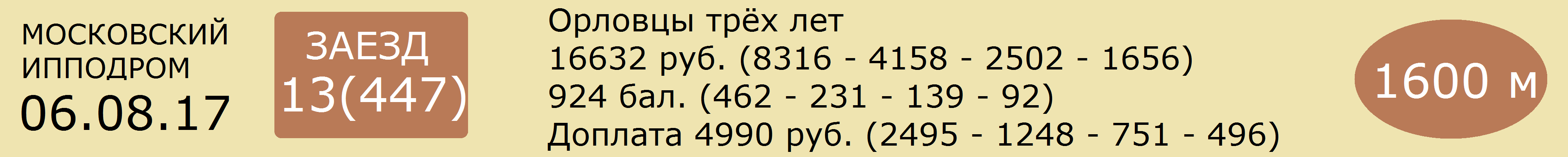 1  КРОВИНУШКА  40  кр.-сер.коб. (Вулкан - Карамель)      Чесменского к-з(в аренде у В.А.Шеховцова)      2.16,5      [365дн. 18: 1 1 4 2]    31 т/о  2к О.В.ШЕХОВЦОВА  [365дн. 62: 1 2 6]23.07.17  405  2.25,7(10)          О.В.Шеховцова           Глубинка 2.14,7 - Дудинка - Крокус01.07.17  335  2.16,6(2)           О.В.Шеховцова           Бриг 2.16,6 - Кровинушка - Дудинка17.06.17  295  2.16,5(3)           О.В.Шеховцова           Психология 2.14,6 - Беретта - Кровинушка28.05.17  263  2.20,4(7)           О.В.Шеховцова           Жизнелюб 2.12,6 - Курс - Психология13.05.17  225  2.26,8(7)           О.В.Шеховцова           Оренбург 2.16,0 - Психология - Бриг______________________________________________________________________________________2  ФИЖМА  6  вор.коб. (Жаркий - Франка)      ОАО "Московский конный завод №1"      2.15,1      [365дн. 15: 1 3 2 2]    20 т/о  Мн А.П.ГРИШИН  [365дн. 66: 17 12 7]16.07.17  386  2.15,1(6)           А.П.Гришин                 Пломбир 2.09,5 - Курс - Белянка18.06.17  310  2.16,9(6)           А.П.Гришин                 Оренбург 2.12,2 - Базилика - Барнаул27.05.17  256  2.16,9(8)           А.П.Гришин                 Пластика 2.11,8 - Калуга - Паутинка13.05.17  229  снята                                                      23.04.17  177  2.18,7(1)           А.П.Гришин                 Фижма 2.18,7 - Глубинка - Прыжок______________________________________________________________________________________3  ДУДИНКА  15  гн.коб. (Куплет - Дуда)      ОАО "Московский конный завод №1"	      2.16,8      [365дн. 19: 1 3 3 3]    20 т/о  3к С.А.ЛОГОВСКОЙ  [365дн. 35: 1 4 4]23.07.17  405  2.18,0(2)           С.А.Логовской           Глубинка 2.14,7 - Дудинка - Крокус01.07.17  335  2.16,8(3)           С.А.Логовской           Бриг 2.16,6 - Кровинушка - Дудинка18.06.17  310  2.19,5(8)           С.А.Логовской           Оренбург 2.12,2 - Базилика - Барнаул27.05.17  256  2.18,6(10)          С.А.Логовской           Пластика 2.11,8 - Калуга - Паутинка07.05.17  218  2.21,8(3)           С.А.Логовской           Барнаул 2.17,2 - Глубинка - Дудинка______________________________________________________________________________________4  БЕЛУЖНИК  2.7  вор.жер. (Бересклет - Белужница)      В.Е.Шеховцова (р.в Московском кз)      2.13,8      [365дн. 16: 2 2 1 1]    1 т/о   Мн В.М.ПУПКО  [365дн. 130: 15 14 19]22.07.17  397  2.13,8(10)          В.М.Пупко                   Гепарин 2.07,8 - Золотая - Пластика08.07.17  357  2.18,3(2)           В.М.Пупко                   Глубинка 2.18,3 - Белужник - Соболь03.06.17  276  2.16,3(4)           В.М.Пупко                   Нальчик 2.12,5 - Оренбург - Песенник13.05.17  229  2.17,9(6)           В.М.Пупко                   Пластика 2.13,1 - Заграница - Калуга26.03.17  127  2.19,9(6)           В.М.Пупко                   Пунш 2.14,5 - Пальма - Труппа______________________________________________________________________________________5  ОРЕНБУРГ  2.7  гн.жер.орл. (Улан - Озорница)      АО "Конезавод "Новотомниково"      2.12,2      [365дн. 8: 2 3 1 1]     18 т/о  Мн Е.В.ЧЕФРАНОВА  [365дн. 63: 8 12 10]01.07.17  339  2.14,5(5)н.х.    Е.В.Чефранова           Жизнелюб 2.11,2 - Барнаул - Песенник18.06.17  310  2.12,2(1)           Е.В.Чефранова           Оренбург 2.12,2 - Базилика - Барнаул03.06.17  276  2.13,2(2)           Е.В.Чефранова           Нальчик 2.12,5 - Оренбург - Песенник13.05.17  225  2.16,0(1)           Е.В.Чефранова           Оренбург 2.16,0 - Психология - Бриг01.05.17  200  2.18,5(2)           Е.В.Чефранова           Курс 2.14,4 - Оренбург - Бирюзовая______________________________________________________________________________________6  КАЛУГА  3  гн.коб. (Люблин - Крупица)      ООО "ЛАГ-Сервис+"	      2.12,2      [365дн. 21: 5 5 5 0]    21 т/о   3к В.Г.ФОМИН  [365дн. 10: 1 1 0]16.07.17  386  2.14,0(5)           В.Н.Былов                   Пломбир 2.09,5 - Курс - Белянка09.07.17  370  2.17,1(7)           В.Н.Былов                   Пустыня 2.12,2 - Золотая - Рамка25.06.17  330  2.12,4(3)           В.Н.Былов                   Оружейница 2.11,2 - Боруссия - Калуга18.06.17  308  2.12,3(5)           В.Н.Былов                   Жизнелюб 2.10,0 - Пластика - Пальма27.05.17  256  2.12,2(2)           В.Н.Былов                   Пластика 2.11,8 - Калуга - Паутинка______________________________________________________________________________________Прогноз сайта ОБегахФавориты: 4, 5 - 6(№) Лошадь - Вероятность победы (%)4  БЕЛУЖНИК - 28%,5  ОРЕНБУРГ - 28%,6  КАЛУГА - 25%,2  ФИЖМА - 12%,3  ДУДИНКА - 5%,1  КРОВИНУШКА - 2%